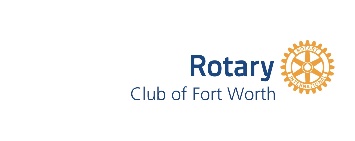 GRANT APPLICATIONType your application and return by email to: anewberry@rotaryfortworth.org Please do not mail hard copies of your application. Please contact the Rotary office with any questions at 817.332.7977.The Rotary Club of Fort Worth is a local network of 250 neighbors, friends, leaders, and problem-solvers who see a world where people unite and take action to create lasting change – across the globe, in our communities, and in ourselves.The club has two funding entities, described as follows.  Please ensure that you meet the criteria for one of these funds.The Endowment Fund of the Rotary Club of Fort Worth is a not-for-profit corporation formed by the Rotary Club of Fort Worth to provide support for education, veterans, and other benevolent, charitable, civic and research organizations in Tarrant County.The Rotary Children’s Fund supports benevolent, charitable, and educational or research based organizations with particular emphasis on the medical, educational and other needs of children in Tarrant County.What to expect:Applications are accepted on a rolling basis with two funding deadlines:  April 15 and October 15.  Mid-cycle grants are considered.Applications will be reviewed and notification will be given to successful applicants generally within 6 months.Grants over $2000 are required to submit a written report to the Rotary Club of Fort Worth by email within 12 months of funding.  The report shall include an accounting of how the money was spent and how the organization achieved its goal. For grants under $2000, project reporting is suggested, but not required.Criteria(1)	Requests for funding shall be considered from organizations exempt from tax pursuant to Section 501(c)(3) of the Internal Revenue Code of 1986, as amended, or any successor statute (the “Code”).  Requests from individuals shall not be considered.	(2)	Organizations requesting funding shall complete an application.(3)	Organizations be located within Tarrant County and all grant funds must benefit residents of Tarrant County.(4)	The organization shall submit a copy of its current budget, showing actual expenditures and income to date along with a copy of the management letter from your latest audit, and the signature page of the latest 990.(5)	The grants range between $500 and $5000.	(6)	The Rotary Club will consider both operational support of successful growing specific programs, as well as requests for necessary equipment. The club prefers to support programs where leverage can be shown and a multiplier effect is realized. For example, a stitching machine (sustainable) to be used in training workers (benefits many) to manufacture products (long-term potential for use). 	(7)	The following requests shall not be considered for funding: fundraising drives, event sponsorships, administrative expense, political activities or religious instruction. 	(8) 	If the club makes a grant to the organization, they need to wait 2 years before applying for another grant.ApplicationName of Organization:  Contact Person (And Title):   Address:   Telephone:  			Email:    Do you have a 501(c)(3) tax exempt status?    Have you received funds from Rotary Club of Fort Worth before? If so, when and for what project?   Please give a brief history of your organization and this program or project: How much money are you requesting?	What is the total cost of the program?	Please provide a schedule as to how the requested funds would be spent:Please let us know if there are matching funds available or other ways you are leveraging this grant.Please list the names and companies of your board members. (If they are a member of this club please indicate): Submitted by:    					Date:  ______________________________________________________________________________FOR ENDOWMENT COMMITTEE USE ONLY:Date Received: ____________ Approved / Rejected Date: ________________